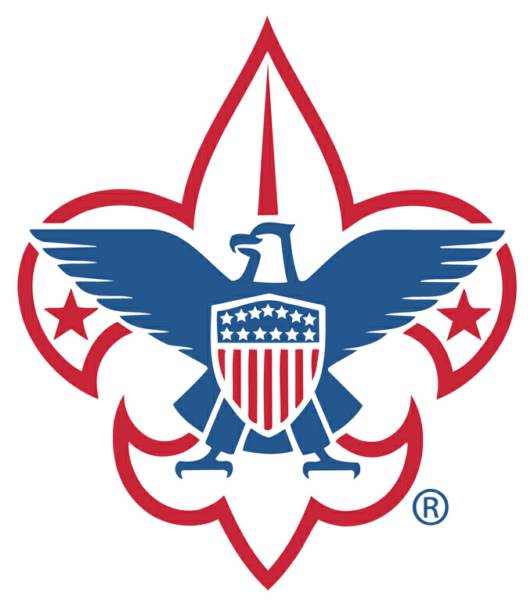 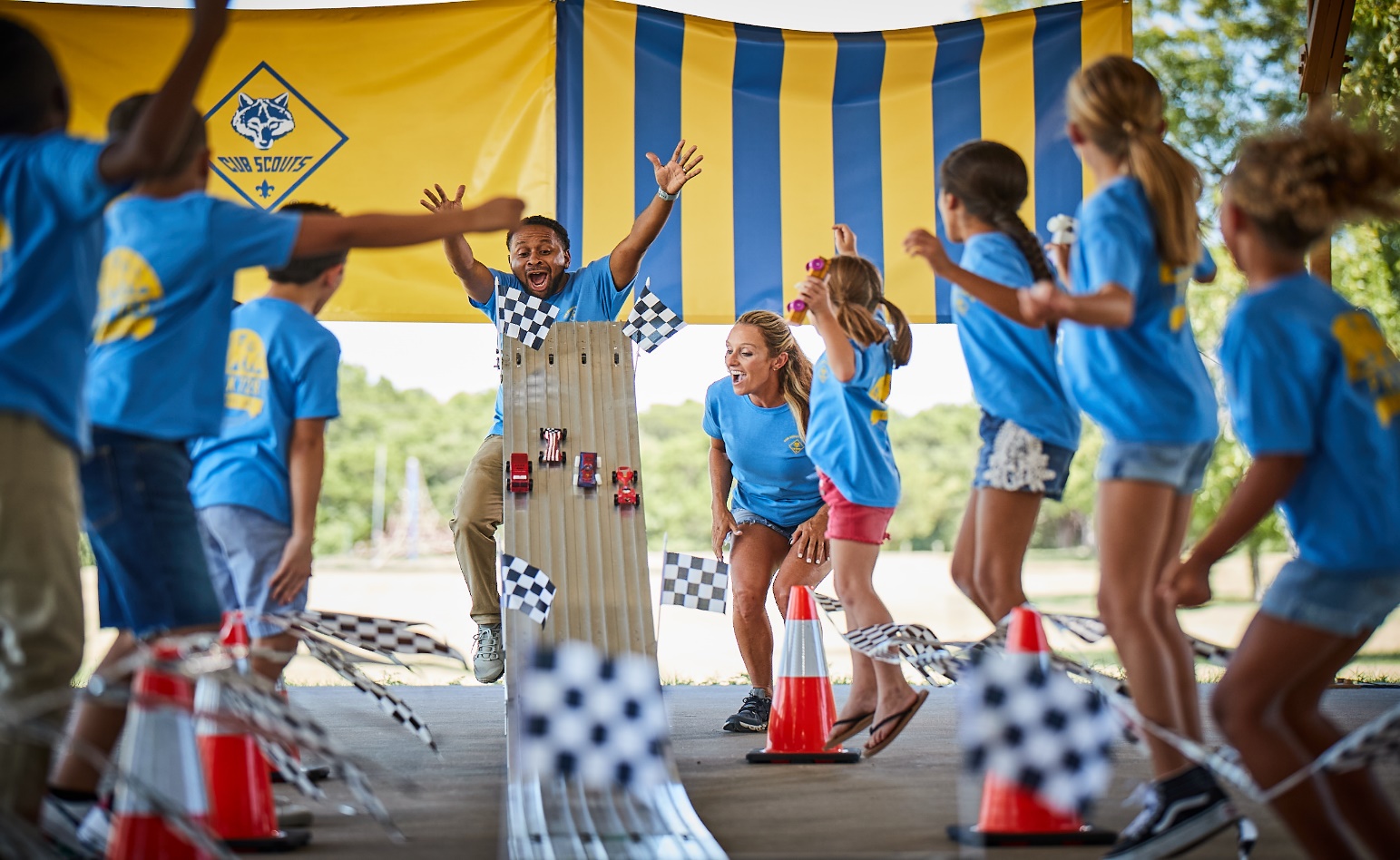 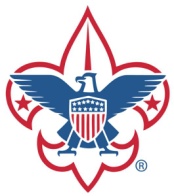 South Florida Council 		                Boy Scouts of America2021 MEMBERSHIP PLANBuilding Scouting’s Future Today!!GOAL:South Florida Council (SFC) has established a theme of BUILDING SCOUTING’S FUTURE TODAY in 2021!  Our 2021 Membership plan addresses the areas of membership growth, membership impact and youth retention.  Our complete plan is highlighted below.MEMBERSHIP GROWTH:South Florida experienced a significant membership loss in 2020 with the departure of a major partner and the pandemic.  Our goal in 2021 is to start rebuilding a strong Scouting presence in South Florida by achieving a membership growth of 2.1%, or 974 youth.  To accomplish this objective, we have implemented some new strategies that will help achieve this goal:Manpower – Each District and Unit is to recruit for their committees; a Membership Chair, New Member Coordinator, and Spring and Fall Join Night (JSN) coordinators. My.Scouting.org – Every unit is to update their unit information in this site and the unit new member coordinator is to keep this site relevant. It should be informative, welcoming, and inviting, so families will want to join your unit. Here is a link to a resource guide: https://www.scouting.org/resources/online-registration/ BeAScout.org – A year-round recruitment tool to be used by every unit. Our first and easiest step to increase access for new members to find information about Scouting near them. (google search “Scouting Near Me”) The New Member Coordinator will be responsible for following up on all lead inquiries within 1-2 days.Starting New Packs – The professional staff will identify and start 2 new units in underserved areas of each district and will serve as the Cubmaster for the first few months while training volunteer leadership  With the assistance of the district volunteer team each district (5 districts) will identify and prioritize 20 chartered organizations that will partner with SFC in establishing new units.   April Spring Round Up – SFC has implemented a new strategy, with the goal of recruiting a minimum of 125 new Cub Scouts this spring.  SFC, working with the unit commissioners and membership committees in each district, will conduct a coordinated, one week, Spring Round Up.  The theme for this initiative is “Hunting for Lion and Tiger Scientist”.  Every Pack will be contacted to participate and trained to ensure a successful campaign. The focus is on all the religious organizations and private schools in each district and Packs will recruit from these public schools, as well as the private schools and religious organizations in their surrounding areas. Welcome new members and families.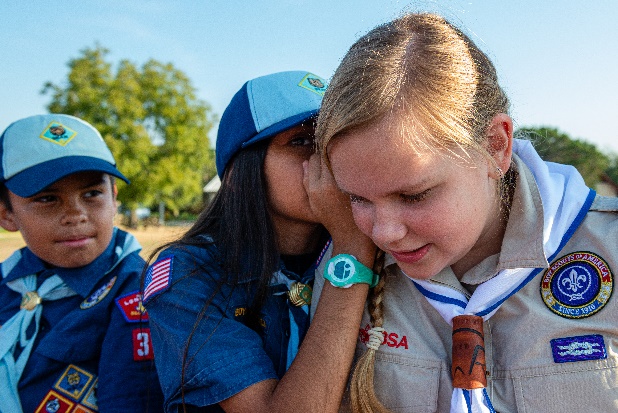 Day Camp; Theme is Weird Scientists!!! - Bring a friend to day camp. Every newly registered never-before-registered Cub Scout will receive a day camp discount to either the SFC virtual or in-person day camp.Join Scout Night Week Fall Recruitment – SFC’s major recruitment drive conducted every fall in September is entitled Join Scout Night Week. Back up alternative week if needed will be 2 weeks later.  SFC will be going back to a coordinated, one-week recruitment campaign in September in all the public and private schools in South Florida to help us achieve our objectives.  Over the last 3 years (2018-2020) we have averaged 1500 new Scouts during this campaign, which was run throughout the entire month of September.  Our goal is to recruit a minimum of 1,000 new Scouts this year by conducting a focused, coordinated one week sign up council wide – providing a better opportunity for us to market the campaign through news and media outlets and focusing our volunteers in on this major one night initiative.  Follow up is to be conducted with the organizations identified as potential charter organizations – by the fall, these organizations will have had time to identify leaders, get them trained and be ready for youth recruitment. 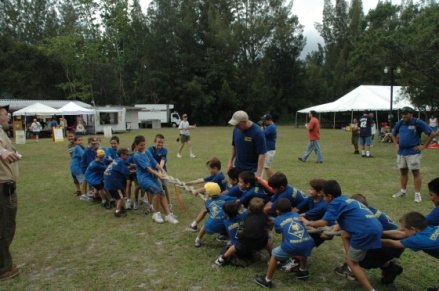 Welcoming - Once new families join Scouting the New Member Coordinator welcomes and guides them through understanding the uniforms, how advancement works, costs, and the culture within the unit. Include this link to Scouting’s Commitment to abuse and the safety of our youth in your welcome message.   https://www.scouting.org/about/youth-safety/ Membership Projections – Below are the traditional membership year-end projections for South Florida Council through the year 2023:MEMBERSHIP IMPACT: South Florida Council has experienced an increase in Total Available Youth (TAY) over the past few years.  Achieving an increase in market share will be a side effect of increasing our membership numbers.  Our staff and volunteers are working hard to identify underserved areas in each district and establishing partnerships to start new units in theses identified communities.  Below is a breakdown of out TAY and Density figures for the past few years: 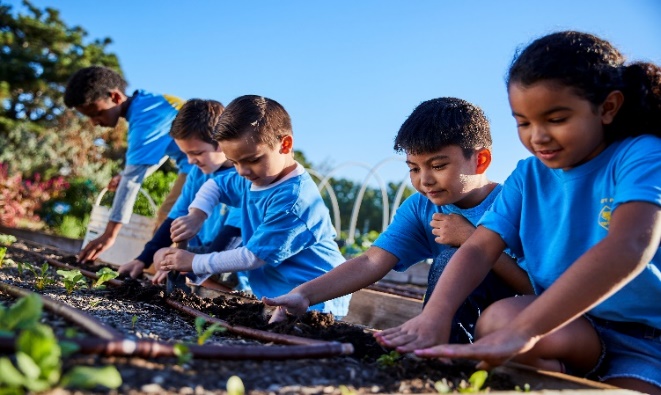    2018 TAY = 516,666           6,666 traditional youth served       0.29% Total Traditional Density   2019 TAY = 517,590	6,561 traditional youth served	        1.26% Total Traditional Density   2020 TAY = 639,196           2,733 traditional youth served       0.43% Total Traditional DensityYOUTH RETENTION:Upon completion of our re-chartering cycle at the end of November, dropped youth reports will be produced for each district.  The District Executive, in conjunction with their Membership Committees, will be conducting campaigns to recapture as many dropped youth as possible.  This campaign will consist of the following:Comparing dropped youth reports to registration reports from spring activities of each district to recapture those Scouts that may have not been included in the re-charter process but are still active.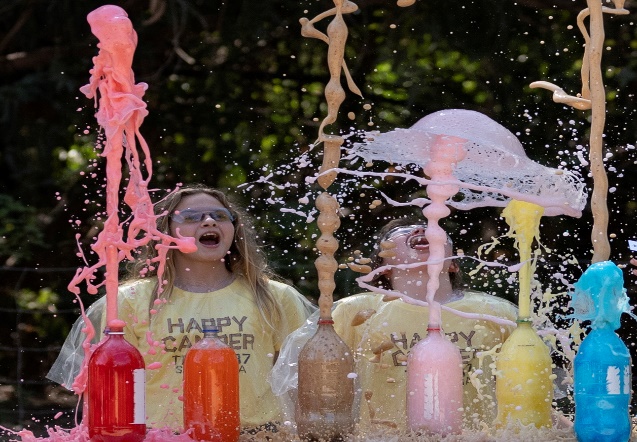 Names of the Webelo II’s (AOL Scouts) from the dropped youth report will be shared with Troop leaders in each district to make sure all the youth who crossed over to Scouts were not lost in the process. Cub Recovery campaign – a direct mail and follow up phone call campaign will be conducted by membership committees and unit commissioners to invite all dropped youth to re-register with a viable unit, with a strong program.Welcoming calls and/or letters are to be mailed to all new Scout families by the New Member Coordinator welcoming them to the program and providing information on where to find valuable resources to help their unit be successful – websites, newsletter, What’s app, community pages, etc. Please include the BSA statement on youth protection. Include this link to Scouting’s Commitment to abuse and the safety of our youth in your welcome message.   https://www.scouting.org/about/youth-safety/ 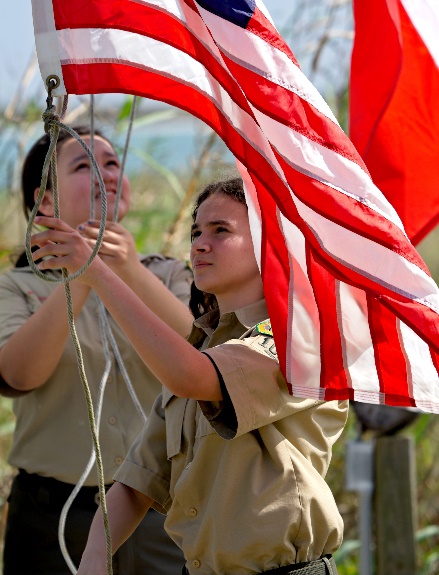 Conduct Fall Cub Scout Fun days in October designed to get youth and parents engaged early to help increase retention.  There will be a Fun Day in Broward, Miami-Dade, and Monroe Counties.Unit commissioners will monitor the health of new units and work with the leadership to ensure there is a healthy program for youth and a leader succession plan in place to avoid a unit dropping due to a key leader stepping down or moving from the area. Follows is a month by month breakdown of our 2021 Membership Plan.2021 Membership PlanMonth-by-Month January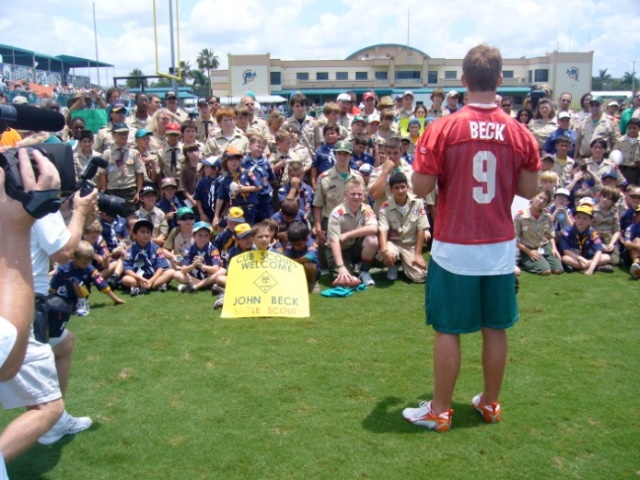 Units and Districts Recruit Spring Round Up Chairs and New Member Coordinators (Manpower)Continue Dropped Youth Campaign – calls to invite backVisit Prospective Chartered OrganizationsInstitutional Head (IH) visitsPacks – arrange appointments for Webelos II (AOL Scouts) to visit potential TroopsFebruary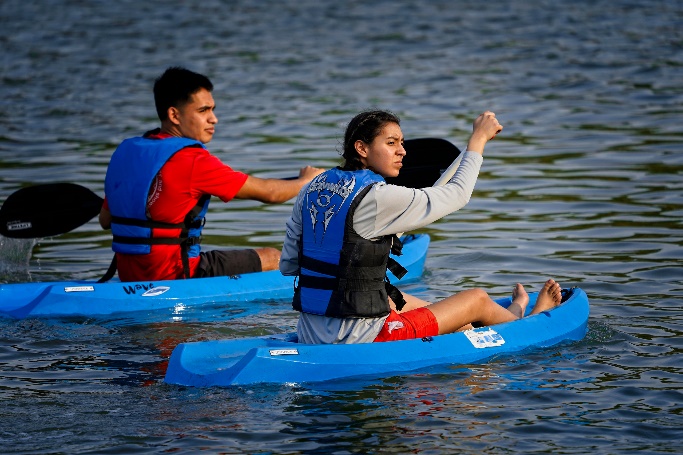 Visit Prospective Chartered OrganizationsTrain district membership committees in how to conduct, and recruit during a JSN event Unit Growth Event for New Units – rallies, open houses, weekend events at parks, etc.Day Camp PromotionPlan Webelos-to-Scouts CrossoversPack leaders schedule Troop visitsContinue IH visitsMarchVisit Prospective Chartered OrganizationsSeek collaborative partnerships with the potential charter orgs – Churches, Schools, Boys and Girls Clubs, YMCA’s, Civic Organizations, etc.Advertise Joining Events on parent groups, Facebook, What’s App, community pages, etc.Unit Growth Event for New Units – rallies, open houses, weekend events at parks, etc.Train unit leaders in how to conduct, and recruit during a JSN eventApril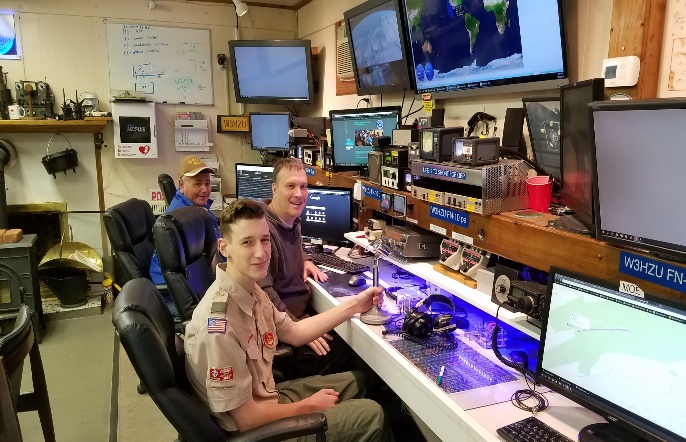 Visit Prospective Chartered OrganizationsUnit Growth Event for New Units – rallies, open houses, weekend events at parks, etc.Spring Round Up Recruitment CampaignAdvertise Joining Events on parent groups, Facebook, What’s App, community pages, etc.Distribute Flyers for Cub Scout Day CampCub Scout Day Camp RecruitingBring a Friend to Day Camp to joinMaySpring Fun Day – Camp ElmoreNew Leader training Visit Prospective Chartered Organization Public Service Announcements/Morning School AnnouncementsAdvertise Joining Events on parent groups, Facebook, What’s App, community pages, etc.Welcoming calls to new families by unit New Member CoordinatorsJune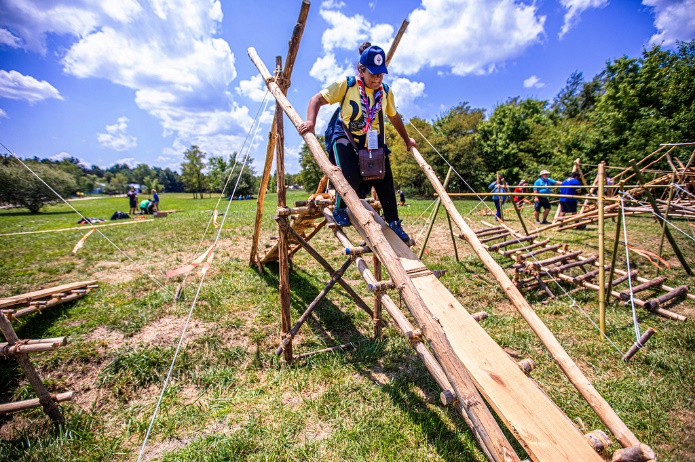 Visit Prospective Chartered OrganizationsCub Scout Day CampsScout Summer CampsUnit Planning Conferences/ JSN PlanningRecruit Fall JSN CoordinatorMembership InventoriesMinimize drops by asking families if they will continue in the fallConduct unit inventories using www.my.scouting.org resources JulyVisit Prospective Chartered Organizations  JSN PlanningVisit Principals Before Schools OpenJSN Committee MeetingMembership Inventories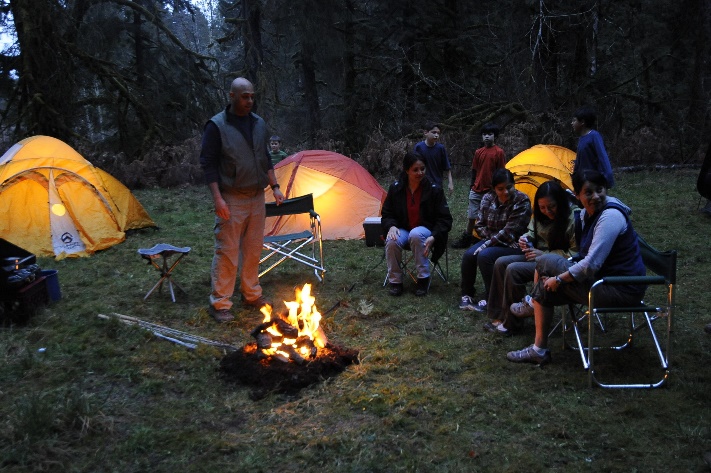 using www.my.scouting.org resourcesRe-charter packet email distribution by CommissionersCommissioners schedule re-charter turn-in dates and locationsInvite a principle to a Scouting eventAugustRe-charter window opens (YPT MUST be current for All adults through 10/01/2022 to re-charter)Visit Prospective Chartered OrganizationsDistrict Roundtables - Conduct JSN TrainingsSchedule JSN’sCommissioners schedule application turn-in sites and datesMonth of September District Roundtables - Conduct JSN Trainings (Backup)SeptemberVisit Prospective Chartered OrganizationsCoordinated Fall Join Scout Night campaign September - Rallies and JSN’sOpen Houses at SchoolsTurn in applicationsHold Special Events for Recruiting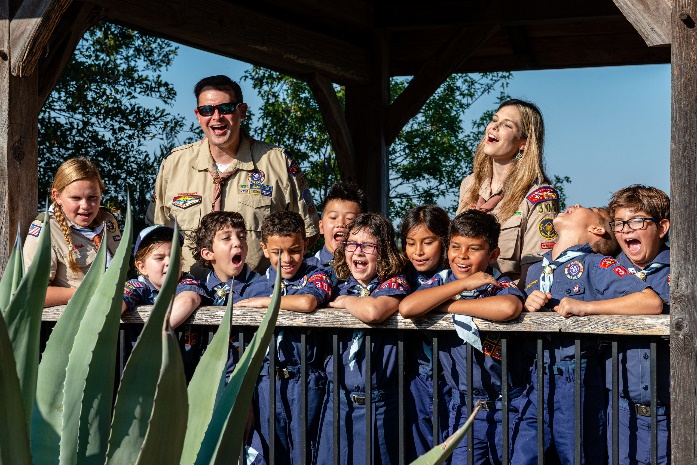 Issue Invitations/Promote Fall eventsRe-charters due to CommissionersOctoberVisit Prospective Chartered OrganizationsJSN and Rallies follow-up Unit Growth Event for New Units – rallies, open houses, weekend events at parks, etc.New Leader TrainingChartered Organization Representative OrientationTroop & Crew Open HousesFall recruitments - Promotional/Recruiting EventsCub Fun Days (North & South Areas)Flyers/Recruiting fall eventsNovemberVisit Prospective Chartered OrganizationsUnit Growth Event for New Units – rallies, open houses, weekend events at parks, etc.More Rallies & JSN’sPack, Troop & Crew Open HousesDecemberVisit Prospective Chartered OrganizationsDropped Youth Campaign – calls by New Member Coordinators to invite backBuilding Scouting’s Future Today!!!!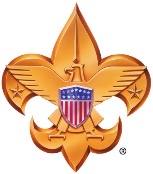 SOUTH FLORIDA COUNCILBOY SCOUTS OF AMERICAwww.sfcbsa.org2020 Actual2021 Year End Projection2022 Year End Projection2023 Year End Projection2,733 Youth+974 = +2.1%+1274 = +4.3% = +5%Program2019 Density2020 Density2021 Goal2022 Goal2023 GoalCub Scouts0.99%0.34%0.81%1.79%2.36%Scouts BSA2.02%0.98%1.23%2.51%2.57%Venturing0.12%0.05%0.06%0.07%0.07%